Lista de Materiales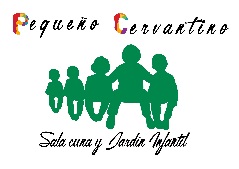 Nivel Medio Menor (2 años a 2 años 11 meses)Nombre niño-a:…………………………………………………………….Apoderado: …….…………………………Se recibirán listas COMPLETAS entre el 04 y 08 de Marzo 2019.  Los útiles NO deben venir marcados excepto los que se indican con (*). Marcar con nombre del alumno la bolsa o caja en la que vengan. La lista de útiles debe venir chequeada dentro de la bolsa o caja el día de la entrega.Durante el año se informara de posibles nuevos recursos, según las experiencias pedagógicas. Los materiales que tienen (*) deben ser enviados cuando la educadora los requiera, nuevamente.Lista de útiles Niveles medios 2019Chequeo apoderado Chequeo Jardín 01 Agenda de comunicaciones                                             ( Comprar en oficina del jardín)   Pechera del jardín   (Marcada)                                                                  Buzo institucional del jardín + Polera (Uso diario)02 fotografías tamaño carnet01 Libro  para colorear                                                    ( Comprar en oficina del jardín)   02 Cajas plasticina 01 Paquete de palos de helado delgados01 Set de glitter (5 unidades)01 Delantal plástico con mangas (artes)01 Paquete de lentejuelas grandes01 Paquete de ojos locos01 pliego de goma eva de color a elección 01 pliego de goma eva brillante color a elección 02  Pegamento en barra medianos 40 gr.02 latas individuales de masa moldeable  141g. (Ej. Play Doh)02 Témpera de 250 ml color a elección (excepto negro) 01 Pliego de goma eva color piel01 Tijera para principiantes (Marcada con su nombre)02 Pinceles (pelo de camello n°  6 y n°8) 02 Carpeta de cartulina española (Ref. Proarte)01 Carpeta goma eva con glitters01 Carpeta papel volantín 01 pizarra individual + Plumón punta fina + borrador (Pref. Proarte 28x21.7cms. )01 almohadilla tamaño carta + punzón plástico (Marcados con su nombre)01 bolsa de globos 25u.  (Pueden ser largos ó con diseños)10 fundas plásticas tamaño oficio01 set de lanas (colores surtidos)01 Carpeta de papel celofán02 Fajos papel lustre 16x16 cms.02 Fajos de papel entretenido 16x16 cms.01 Títere de mano01 Resma tamaño carta02 Pliego de papel kraft grueso     01 Set de Juego (Ej: tacitas, bombero, doctor, cocina, peluquería,etc)01 Instrumento Musical (claves) 02 Revistas                                                                     02 Block de dibujo  99 1/801 Paquete de greda para modelar03 Accesorios para disfraz (Ej: Pulseras, corbatas, cintillos, collares, nariz de payaso, etc)  01 pegamento cola lavable 225g.Útiles de aseo y materiales de uso personales Chequeo apoderadoChequeo jardín 01 bolsa de género 30x30 cms marcada con su nombre (ropa sucia)04  Frascos de toalla húmeda desinfectante (Ej: Clorox)*01 Bloqueador solar (Factor 30 hacia arriba) * (uso personal) Marcado con su nombre09 Cajas de pañuelos desechables*04 Aerosoles ambientales desinfectantes (Ej: lysoform o lysol) 01 caja de guantes látex o vinilo 100 u. talla S10 Paquetes de toallitas húmedas (80u cada una)02 Colonia con atomizador*02 Jabón líquido antibacterial 1000 ml (Ej: Ballerina) 100 Bolsas plásticas medianas para ropa sucia. (Reponerla cuando se termine.)* 01  Vaso plástico con bombilla (Para jugo o agua) *Marcado01 pelota plástica (marcada con el nombre del niño/a)01 Individual plástico* (Marcado)01 Vaso plástico+ cepillo de dientes+ pasta de dientes +  toalla con elástico para el cuello, + bolsa de género de 50 x 50 cms.*   SOLO NIÑOS QUE ALMUERZAN EN EL JARDÍN 